     ОБЩЕСТВО С ОГРАНИЧЕННОЙ ОТВЕТСТВЕННОСТЬЮ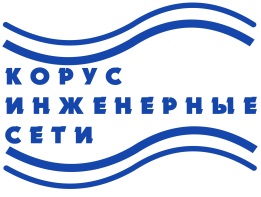                                192019, Россия, г. Санкт-Петербург, ул. Смоляная, дом 9, лит. А.                           	ИНН7806505810   КПП781101001  Тел./факс: (812) 412-86-33; +7 (921) 412-86-76    Компания «КОРУС ИНЖЕНЕРНЫЕ СЕТИ» специализируется на гидродинамической промывке  канализационных систем трубопровода. Мы команда профессионалов готовая помочь вам в решении задач связанных с обслуживанием инженерных коммуникаций. Главная наша цель это предотвратить Вашу аварийную ситуацию, которая приводит к  не функционированию трубопровода. Клиенты, обратившиеся к нам однажды, всегда хотят работать только с нами. Каждый объект  индивидуален и мы это знаем.  Вы только нам позвонили, а мы уже направляем к Вам инженера.  Просто скажите, что Вам требуется, а мы с удовольствием поможем.  Наш коллектив проходит постоянное повышение квалификации, мы не боимся внедрять новые технологии, которые помогут сохранить молодость Ваших канализационных сетей.Звоните  Нам, а мы сделаем свою работу для Вас.ВЫЕЗД СПЕЦИАЛИСТА НА ОБЪЕКТ БЕСПЛАТНООсновными направлениями деятельности компании являются:- Гидродинамическая промывка канализационных сетей- Чистка колодцев- Чистка, откачка КНС и обслуживание насосов- Телеинспекция инженерных сетей- Прокладка и ремонт ГВС, ХВС и канализацииНаши цены:- Гидродинамическая промывка сетей канализации  ДУ 150-1200мм  от 180 рублей/метр;- Чистка колодцев от 800 рублей;- Чистка, откачка КНС и обслуживание насосов  (цена договорная);- Телеинспекция инженерных сетей                        от 150 рублей/метр;- Прокладка ГВС, ХВС и канализации                    (цена договорная);- Откачка и чистка жироуловителя                          1м³  -  3 500 рублей;Цена может меняться в зависимости от объёмов и периодичности заказов.С  Уважением,ООО «КОРУС ИНЖЕНЕРНЫЕ СЕТИ»Коммерческий директор                    ______________________     Константин Валерьевич                                                                 8 921-412-86-76                                                                        